   7. Qu'est-ce que le Saint-Esprit ?        Un Cours en Miracles Le Saint-Esprit est  le Médiateur    entre les illusions et la vérité.Puisqu'Il doit jeter un pont sur le fossé   entre la réalité et les rêves,la perception mène à la connaissance par la grâce que Dieu Lui a donnée,                     pour qu'il en fasse don à chacun de ceux qui se tournent vers Lui pour la vérité.En traversant le pont   qu'Il procure  ,    les rêves sont tous portés à la vérité pour être dissipés devant la lumière de la connaissance. Là les vues et les sons sont à jamais mis de côté. Et là où ils étaient perçus auparavant,              le pardon a rendu possible la fin tranquille de la perception.Le but qu'établit l'enseignement du Saint-Esprit est justement.                                                                                               cette fin des rêves. Car les vues et les sons doivent être traduits  de témoins de la peur en témoins de l'amour. Et une fois que cela est entièrement accompli, l'apprentissage a rempli le seul butqu'il ait en vérité. Car l'apprentissage, tel que le Saint-Esprit le guide vers le résultat                   qu'Il perçoit pour lui, devient le moyen de se dépasser lui-même pour être remplacé par l'éternelle vérité.Si seulement tu savais combien ton Père languit de te voir reconnaître ton impeccabilité, tu ne laisserais pas sa Voix appeler en vain et tu ne te détournerais pas de Son remplacement pour les images et les rêves apeurants que tu as faits. Le Saint-Esprit comprend les moyens que tu as faits, par lesquels tu voudraisatteindre ce qui est à jamais inatteignable. Si tu les Lui offres, Il emploiera les moyens que tu as faits  pour l'exil  pour ramener ton esprit là où il est véritablement chez lui.Depuis la connaissance, où Il a été placé par Dieu,                                                  le Saint- Esprit t'appelle à laisser le pardon se poser sur tes rêves,                             et à être ramené à la santé et à la paix d'esprit.Sans le pardon tes rêves resteront pour te terrifier.Et le souvenir de tout l'Amour de ton Père ne reviendra pas pour signifier que la fin des rêves est arrivée.5.   Accepte le don de ton Père. C'est un Appel de l'Amour à l'Amour, à n'être que  Lui-même. Le Saint-Esprit est Son don par lequel la quiétude du Ciel est rendue au Fils bien-aimé de Dieu. Refuserais-tu de prendre la fonction de compléter Dieu,                    quand tout ce qu'Il veut est que tu sois complet?                                                                                                       L. p. 454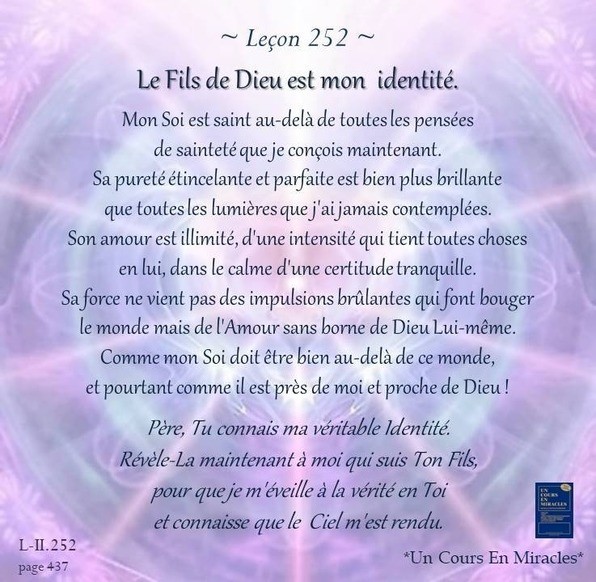 